夏休みKids Club2022申込書・送付先　awa@tokushima-u.ac.jp　　　　　　　　　〆切日７月７日（木）※申込書を添付のうえ、上記のAWAサポートセンターメールアドレスまでお送りください。なお、送付いただきました申込書に、参加確定日に〇印を記入して、参加確定通知をお送りいたしますので、添付ファイル（PDF）が受信可能なメールアドレスをご記入ください。※終了後、Kids Club Webアンケート調査(URL)を、連絡先のアドレスへお送りしますのでご協力をお願いします。※プログラムや一日の予定は天候やその他のやむを得ない事情により変更する場合がございますのでご了承ください。●参加希望日及び参加確定日記入欄保護者所属/職名保護者所属/職名保護者氏名保護者氏名連絡先携帯電話※必須　※必須　※必ず連絡がつく電話番号連絡先e-mail※必須　※必須　※必須　お子様の氏名お子様の氏名フリガナお子様の年齢お子様の年齢　　　　　才　　　　　　　　　　　　　　　　　　　　　性別男の子　　　　女の子日付イベント内容参加希望日〇印希望時間バス利用希望は地区を記入確定日〇印8月23日(火)オリジナルの木の時計を作ろう●Make a Wooden Clock and decorate it! 　土台はとてもシンプルな木製の時計なので、タイルでデコレーションをしたり、押し花を貼ってみたり、たくさんアレンジをしてみよう。かわいい感じ？クールな感じ？時間を意識した生活をMy Clockで始めよう！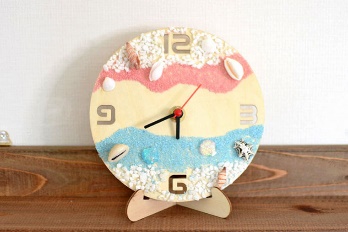 時   分~時   分８月24日(水)SDGsゲームで遊ぼう●Enjoy colors for SDGs 室内でも存分に体を動かして、楽しいSports感覚で SDGｓを学ぼう。ボーリングやバスケットボールなど、友達と一緒に盛り上がろう！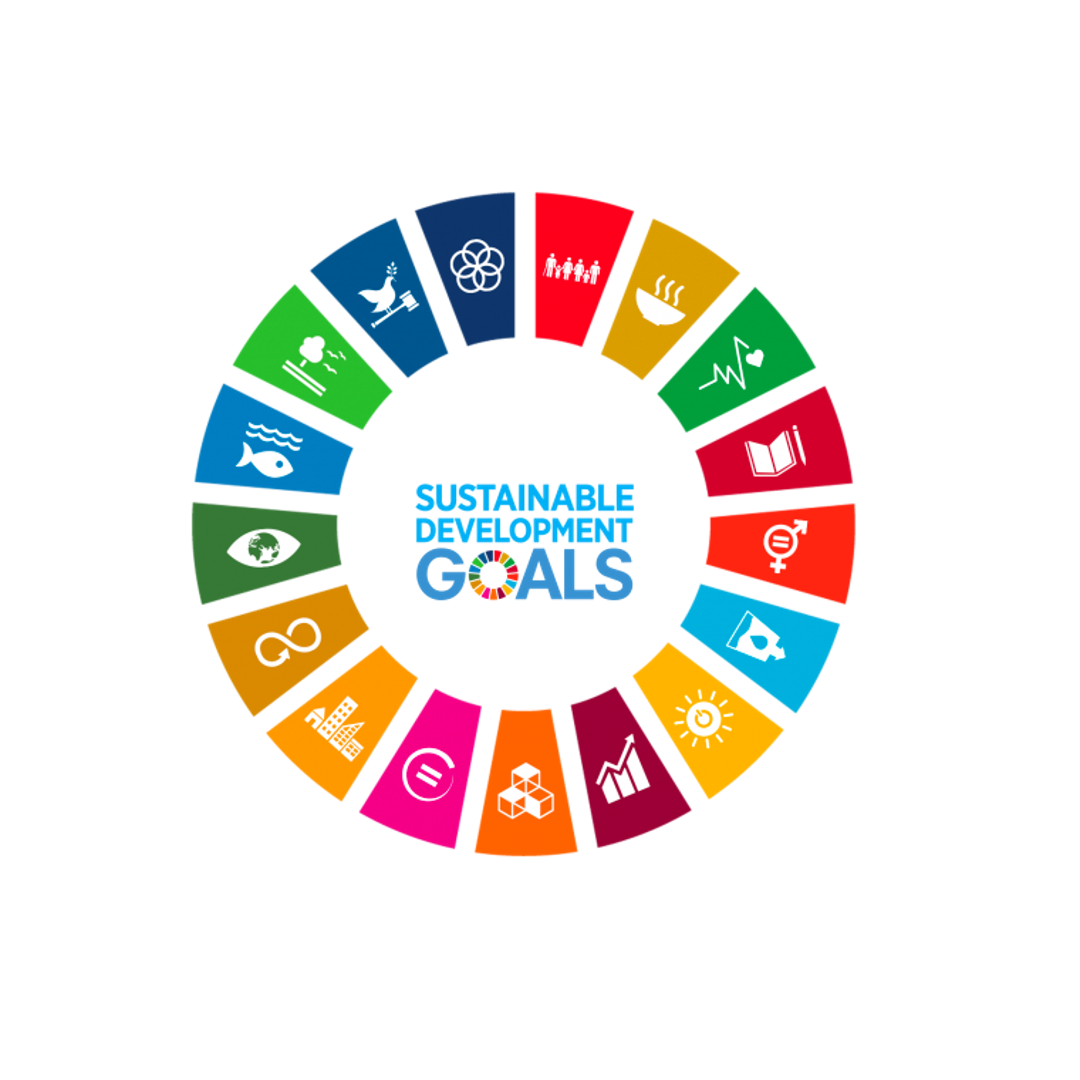 時   分~時   分8月25日(木)スイーツのクッキングを楽しもう●Let’s make Summer Sweets!クラッシュゼリーを使って、涼を感じるスイーツを作って食べよう。クリームもくもく、夏の空！　　　　　自己流の盛り付けを楽しもう！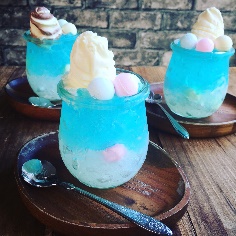 時   分~時   分